PIANO TRIENNALE PER LA TRASPARENZA E l’INTEGRITA’ (PT.T.I.)(2018 – 2020)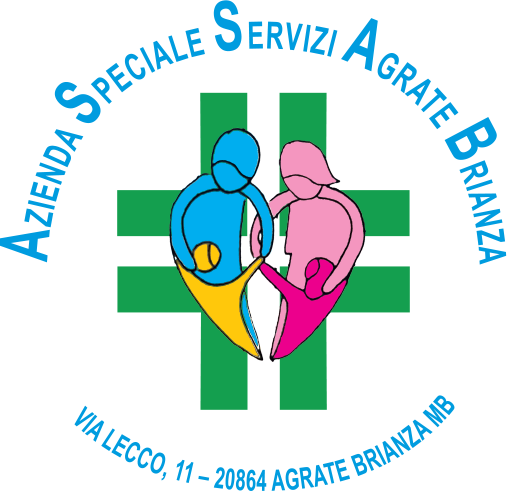 adottato dal Consiglio di Amministrazione in data 8 febbraio 2018 con Delibera nr. 7,Estratto dal PIANO TRIENNALE DI PREVENZIONE DELLA CORRUZIONE (PTPC)Pubblicato sul sito internet aziendale nella sezione “Amministrazione Trasparente”PROGRAMMA TRIENNALE PER LA TRASPARENZA E L’INTEGRITA’TRIENNIO 2018􀀀2020 (PTTI)1.PremessaIl Programma triennale per la trasparenza e l’integrità (PTTI) costituisce una parte integrante delcontenuto minimo del PTPC.Il Responsabile della trasparenza coincide con il Responsabile della prevenzione della corruzione edè stato individuato con delibera di CDA di ASSAB del 26.11.2015 nella figura del DirettoreGenerale Dott. Roberto Scarabelli.2. Criteri e modalità con i quali deve essere garantita la trasparenzaLa trasparenza è assicurata mediante la pubblicazione, nel sito istituzionale di ASSAB e mediante latrasmissione alla ANAC (ove dovuta), ai sensi dell’art.1, c.27 Legge 190 / 2012, delle informazionirelative ai procedimenti amministrativi, nel rispetto delle disposizioni in materia di segreto di Stato,di segreto d’ufficio e di protezione dei dati personali.Le informazioni pubblicate sul sito devono essere accessibili, complete, integre e comprensibili.La sezione “Amministrazione trasparente” deve essere organizzata in sotto􀀀sezioni appositamentedenominate, conformemente agli allegati del Decreto legislativo 33 / 2013, all’interno delle qualidevono essere inseriti i documenti, le informazioni e i dati prescritti dalla normativa vigente.I dati devono essere pubblicati in modo da consentire una facile lettura.I documenti, le informazioni ed i dati oggetto di pubblicazione obbligatoria, costituiscono dati ditipo aperto ai sensi dell’art. 68, comma 3 del D. Lgs. n. 82/2005 (Codice dell’amministrazionedigitale).3. Procedimento relativo all’accesso civico (art. 5 D. Lgs 33 / 2013)Disciplina dell’accesso civico generalizzatoIl nuovo istituto dell’accesso civico generalizzato costituisce una delle principali novità del decretolegislativo 97/2016, che ha introdotto modifiche al decreto legislativo 33/2013, ossia alla normativadi riferimento in materia di trasparenza.Occorre quindi preliminarmente considerare, alla luce della suddetta novità legislativa, quale sia lanatura giuridica dell’accesso civico generalizzato.A.S.S.A.B. – AZIENDA SPECIALE SERVIZI AGRATEBRIANZAPIANO TRIENNALE DI PREVENZIONE DELLACORRUZIONE – 2018/202038In particolare, l’art. 5 comma 2 del DLGS 33/2013 ha definito una nuova tipologia di accessocivico, che si aggiunge alla figura già prevista dell’accesso semplice. Questa nuova figura èdefinibile come accesso civico generalizzato, poiché, diversamente da quello semplice, è destinato adati documenti informazioni in possesso della PA, e degli enti ad essa equiparati, non sottopostiall’obbligo di legge della loro pubblicazione, e diversamente dall’accesso documentale di cui allalegge 241/90 e smi, non è condizionato alla titolarità di situazioni giuridicamente rilevanti.In sostanza la finalità dell’accesso civico generalizzato è quella di favorire “forme diffuse dicontrollo sul perseguimento delle funzioni istituzionali e sull’utilizzo delle risorse pubbliche” (art 1comma 1 decreto trasparenza).Nello specifico il richiamato art. 5, comma 2 prevede che “chiunque ha diritto di accedere ai dati eai documenti detenuti dalle pubbliche amministrazioni, ulteriori rispetto a quelli oggetto dipubblicazione ai sensi del presente decreto, nel rispetto dei limiti relativi alla tutela di interessipubblici e privati giuridicamente rilevanti".L’art. 5 –bis dettaglia le esclusioni e i limiti all'accesso civico generalizzato a tutela:- degli interessi pubblici inerenti a:a) la sicurezza pubblica e l'ordine pubblico;b) la sicurezza nazionale;c) la difesa e le questioni militari;d) le relazioni internazionali;e) la politica e la stabilità finanziaria ed economica dello Stato;f) la conduzione di indagini sui reati e il loro perseguimento;g) il regolare svolgimento di attività ispettive;- nonché a tutela di interessi privati quali:a) la protezione dei dati personali, in conformità con la disciplina legislativa in materia;b) la libertà e la segretezza della corrispondenza;c) gli interessi economici e commerciali di una persona fisica o giuridica, ivi compresi la proprietàintellettuale, il diritto d'autore e i segreti commerciali.Questa importante e significativa novità legislativa in materia di trasparenza produce ulterioririflessi anche nella connessa materia della prevenzione della corruzione.Peraltro, le Linee guida, definite dall’ANAC con delibera del 28 dicembre 2016, attuative delladisciplina in parola, detta anche FOIA (Freedom of Information Act), hanno precisato cheA.S.S.A.B. – AZIENDA SPECIALE SERVIZI AGRATEBRIANZAPIANO TRIENNALE DI PREVENZIONE DELLACORRUZIONE – 2018/202039nell’ambito soggettivo dell’accesso civico generalizzato rientrano anche gli Enti PubbliciEconomici, e dunque le Aziende Speciali.Per tutte le sopra esposte ragioni, il CDA dell’Azienda su proposta del RPC ha deciso di adottareapposito regolamento aziendale interno, che disciplina complessivamente, con le dovute distinzioni,sia l’accesso civico semplice sia quello generalizzato, integrando quanto già previsto in materia diaccesso documentale dalle norme regolamentari aziendali interne già vigenti.Il regolamento sull’accesso civico (semplice e generalizzato), adottato con delibera del CDA n. 6del 20 febbraio 2017, unitamente ai rispettivi moduli, è pubblicato sul sito web aziendale nellasezione Amministrazione trasparente e costituisce parte integrante del presente piano, qualeulteriore misura volta a promuovere trasparenza e buona amministrazione.Ad oggi non si sono verificati casi di richiesta di accesso civico4. Decorrenza e durata dell’obbligo di pubblicazione (art. 29 D. Lgs 33 / 2013).I documenti contenenti atti oggetto di pubblicazione obbligatoria, sono pubblicati tempestivamentesul sito istituzionale e mantenuti aggiornati.I dati, le informazioni ed i documenti oggetto di pubblicazione obbligatoria sono pubblicati per unperiodo di 5 anni, decorrenti dal 1° gennaio dell'anno successivo a quello da cui decorre l'obbligo dipubblicazione, e comunque fino a che gli atti pubblicati producono i loro effetti, fatti salvi i diversitermini previsti dalla legge.Scaduti i termini di pubblicazioni sono conservati e resi disponibili nella sezione del sito diarchivio.5. Obblighi di trasparenza cui è tenuta ASSABPer comprendere la portata degli obblighi in materia di trasparenza cui è tenuta ASSAB è opportunauna preventiva riflessione sulla sua natura giuridica.ASSAB è un’Azienda Speciale. Le Aziende Speciali sono Enti Pubblici Economici: esse, pursvolgendo attività di impresa, sono assimilate, dalle fonti giuridiche richiamate nel presente PTPC,per quanto concerne gli adempimenti in materia di trasparenza, alle Pubbliche Amministrazioni, eperciò in definitiva al Comune controllante, nella fattispecie, si tratta dei medesimi adempimenti cuiè tenuto il Comune di Agrate BrianzaAl fine di osservare puntualmente tali disposizioni è bene che tutti gli adempimenti in materia ditrasparenza siano conformi a quanto pone in essere il Comune controllante di riferimento, conparticolare riguardo alle modalità di pubblicazione e di accesso ai dati dei propri organi di indirizzoA.S.S.A.B. – AZIENDA SPECIALE SERVIZI AGRATEBRIANZAPIANO TRIENNALE DI PREVENZIONE DELLACORRUZIONE – 2018/202040politico, dirigenziali, del bilancio, del proprio personale, dei propri collaboratori e consulenti e deipropri provvedimenti/criteri di selezione del personale (concorsi o regolamenti) e deicollaboratori/consulenti (es. confronti di preventivi), e di selezione dei propri contraenti.Per procedere agli adempimenti richiesti dalla normativa, ASSAB, nella persona del proprioResponsabile:a) istituisce sul proprio sito web www.assab.it una sezione denominata “Amministrazionetrasparente” nella quale devono essere pubblicati i documenti, le informazioni e i dati previsti dald.lgs. n. 33/2013;b) assicura l’esercizio dell’accesso civico.6. Obiettivi generali strategici del presente PTTIObiettivi generali.A partire dalle esperienze già condotte, sviluppare ulteriormente e diffondere la cultura dellalegalità ed integrità, anche del personale di ASSAB.Garantire la massima trasparenza, nelle pubblicazioni della sezione “Amministrazione trasparente”,dei dati per cui sia obbligatoria la pubblicazione.In generale, perseguire ed incrementare la trasparenza e l’efficienza dei contenuti e dei serviziofferti da ASSAB agli utenti ed al territorio.Specifici obiettivi di trasparenza da conseguire nel triennioSviluppare la sezione del sito Amministrazione Trasparente al fine di attivare ed alimentare tutte lesezioni di interesse per ASSAB ed i propri utenti e soggetti interessati, e migliorando i relativiaspetti procedurali.Operare una riflessione complessiva sulle procedure organizzative di ASSAB, in modo tale che siagarantita, oltre al coerente e sistematico svolgimento delle attività aziendali, la produzione delleinformazioni nel dettaglio e nel formato richiesto per la produzione e la pubblicazione nella sezioneAmministrazione Trasparente del sito web aziendale.Attuare la ricognizione e l’utilizzo delle banche dati e degli applicativi, già in uso, al fine diidentificare tutte le possibilità di produzione automatica del materiale richiesto;Assicurare una progressiva riduzione dei costi relativi all’elaborazione del materiale soggetto agliobblighi di pubblicazione.Rendicontare i risultati degli obiettivi del PTTI nell’ambito dei successivi aggiornamenti dellostesso PTTI (e così di seguito per gli anni successivi);A.S.S.A.B. – AZIENDA SPECIALE SERVIZI AGRATEBRIANZAPIANO TRIENNALE DI PREVENZIONE DELLACORRUZIONE – 2018/202041A partire dall’attività programmata per il primo anno, proseguire la riflessione sulle procedureorganizzative di ASSAB, in modo tale che sia garantita la produzione automatica delle informazioninecessarie al coerente e sistematico svolgimento delle attività aziendali ed alla pubblicazione delleinformazioni nel dettaglio e nel formato richiesto nella sezione Amministrazione Trasparente delsito web di ASSAB stessa.Studiare una successiva implementazione della pubblicazione di dati ed informazioni ulteriori(rispetto a quelli obbligatori), previa la loro individuazione, rispetto a quelli per i quali vigel’obbligo normativo di pubblicazione, con specifico riferimento alla gestione caratteristica diASSAB.Migliorare la qualità complessiva del sito Internet, con particolare riferimento ai requisiti diaccessibilità e usabilità, a partire dagli sviluppi già ottenuti.Implementare meccanismi di rilevazione automatica del livello di soddisfazione degli utenti, deglistakeholder esterni ed interni di ASSAB, per meglio focalizzarne i bisogni informativi e tradurre ciòin ulteriori sviluppi del sistema informativo che supporta la trasparenza amministrativa.7. Elaborazione / adozione/Aggiornamento dei PTTI successivi al presenteIl PTTI sarà aggiornato dal Responsabile della Trasparenza, con approvazione da parte dell’OrganoAmministrativo, ogni anno entro il termine del 31 Gennaio, quale parte integrante del PTPC.La verifica del rispetto delle prescrizioni del PTTI è effettuata dal Responsabile della Trasparenzache si avvale, a tal fine, della collaborazione del personale di ASSAB.8. Funzioni specifiche del Responsabile della TrasparenzaIl Responsabile della Trasparenza:􀀀 coordina gli interventi e le azioni relative alla trasparenza e svolge attività di controllosull’adempimento degli obblighi di pubblicazione, segnalando gli esiti di tale controllo;􀀀 a tal fine, promuove e cura il coinvolgimento delle diverse aree organizzative aziendali e siavvale del supporto delle unità organizzative addette alla programmazione, controlli ecomunicazione sul web, esercitando la relativa attività di impulso;􀀀 in particolare, si rivolge ai dipendenti che hanno la responsabilità di alimentare le procedure efornire le informazioni, al fine di ottemperare agli obblighi di pubblicazione ed al fine di attuare ilPTTI, per la parte di loro competenza;􀀀 assicura la tempestività di pubblicazione dei dati per l’attuazione del PTTI;􀀀 verifica l’assolvimento degli obblighi in materia di trasparenza ed integrità;A.S.S.A.B. – AZIENDA SPECIALE SERVIZI AGRATEBRIANZAPIANO TRIENNALE DI PREVENZIONE DELLACORRUZIONE – 2018/202042􀀀 cura lo sviluppo ed il funzionamento dell’istituto dell’accesso civico.I dipendenti collaborano alla realizzazione delle iniziative volte a garantire un adeguato livello ditrasparenza, nonché di legalità e sviluppo della cultura dell’integrità.9. Contenuti della sezione Amministrazione trasparenteDisposizioni generali (Statuto e Regolamenti aziendali interni)Organizzazione (Organigramma aziendale, Organi dell’Azienda, delibere di incarico, curricula ecompensi di amministratori, direttore generale, revisore unico; recapiti aziendali: sede, telefono,fax, mail, pec)Consulenti e Collaboratori (Dati del Consulente/Collaboratore, tipo di incarico, compenso)Registro delle DeterminePersonale (CCNL Assofarm e CCNL Enti Locali, Contratti integrativi Aziendali)Bilanci (preventivo e consuntivo)Bandi di concorso (o di selezione ad evidenza pubblica del personale)Bandi di Gara e ContrattiBeni Immobili e Gestione patrimonioServizi erogatiAltri contenuti (Piano Triennale Prevenzione Corruzione, Modulo di accesso civico, Modulo per lasegnalazione degli illeciti)I dati saranno prodotti sotto la cura e la responsabilità del Responsabile per la Trasparenza el’Integrità .I dati e tutto il materiale oggetto di pubblicazione devono essere prodotti e inseriti in formato apertoo in formati compatibili alla trasformazione in formato aperto.Sul sito web di ASSAB, e anche all’interno della sezione Amministrazione Trasparente, potrannoessere presenti anche note non obbligatorie ai sensi di legge, ma ritenute utili per informare ilcittadino.10. Misure di monitoraggio e di vigilanza sull'attuazione degli obblighi di trasparenzaIl Responsabile della Trasparenza verifica lo stato di attuazione degli obiettivi previsti nel presentePiano con cadenza semestrale, e con trasmissione di specifici report al Consiglio diAmministrazione.